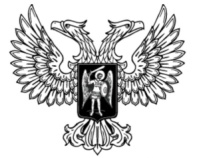 ДонецкАЯ НароднАЯ РеспубликАЗАКОНО ВНЕСЕНИИ ИЗМЕНЕНИЙ В СТАТЬЮ 60 ЗАКОНА ДОНЕЦКОЙ НАРОДНОЙ РЕСПУБЛИКИ «О МЕСТНОМ САМОУПРАВЛЕНИИ В ДОНЕЦКОЙ НАРОДНОЙ РЕСПУБЛИКЕ»Принят Постановлением Народного Совета 9 сентября 2023 годаСтатья 1Внести в статью 60 Закона Донецкой Народной Республики от 14 августа 2023 года № 468-IIHC «О местном самоуправлении в Донецкой Народной Республике» (опубликован на официальном сайте Главы Донецкой Народной Республики 17 августа 2023 года) следующие изменения:1) часть 3 дополнить предложением следующего содержания:«До избрания глав вновь образованных муниципальных образований в соответствии с частью 5 статьи 11 Федерального конституционного закона 
от 4 октября 2022 года № 5-ФКЗ «О принятии в Российскую Федерацию Донецкой Народной Республики и образовании в составе Российской Федерации нового субъекта – Донецкой Народной Республики» полномочия глав муниципальных образований осуществляют главы местных администраций Донецкой Народной Республики, осуществляющих полномочия 

органов местного самоуправления в соответствии с частью 6 статьи 11 указанного Федерального конституционного закона.»;2) дополнить частями 5–9 следующего содержания:«5. Органы местного самоуправления, сформированные в соответствии с законодательством Российской Федерации, являются правопреемниками органов, осуществлявших на территории Донецкой Народной Республики на день ее принятия в Российскую Федерацию и образования в составе Российской Федерации нового субъекта полномочия, отнесенные законодательством Российской Федерации к полномочиям органов местного самоуправления в части:1) имущественных прав и обязанностей таких органов;2) договорных обязательств, а также иных документов, заключенных такими органами.6. Договоры, заключенные органами, осуществлявшими на территории Донецкой Народной Республики на день ее принятия в Российскую Федерацию и образования в составе Российской Федерации нового субъекта полномочия, отнесенные законодательством Российской Федерации к полномочиям органов местного самоуправления, в соответствии с нормами о правопреемстве, определенными частью 5 настоящей статьи, подлежат приведению в соответствие с законодательством Российской Федерации.7. Органы местного самоуправления, сформированные в соответствии с законодательством Российской Федерации, не являются правопреемниками органов, осуществлявших на территории Донецкой Народной Республики на день ее принятия в Российскую Федерацию и образования в составе Российской Федерации нового субъекта полномочия, отнесенные законодательством Российской Федерации к полномочиям органов местного самоуправления, в части принятых такими органами нормативных правовых актов.Нормативные правовые акты органов, осуществлявших на территории Донецкой Народной Республики на день ее принятия в Российскую Федерацию и образования в составе Российской Федерации нового субъекта полномочия, отнесенные законодательством Российской Федерации к полномочиям органов местного самоуправления, действуют на территории соответствующего муниципального образования в Донецкой Народной Республике до окончания переходного периода, установленного Федеральным конституционным законом от 4 октября 2022 года № 5-ФКЗ «О принятии в Российскую Федерацию Донецкой Народной Республики и образовании в составе Российской Федерации нового субъекта – Донецкой Народной Республики», или до принятия соответствующих муниципальных нормативных правовых актов.8. Иные вопросы правопреемства, не урегулированные частями 5–7 настоящей статьи, подлежат урегулированию муниципальными правовыми актами.9. Органы местного самоуправления, сформированные в соответствии с законодательством Российской Федерации, в отношении органов и должностных лиц, осуществлявших на территории Донецкой Народной Республики на день ее принятия в Российскую Федерацию и образования в составе Российской Федерации нового субъекта полномочия, отнесенные законодательством Российской Федерации к полномочиям органов местного самоуправления, принимают решения:1) об упразднении таких органов и должностных лиц, в случае если они не были наделены иными полномочиями; 2) о передаче органам местного самоуправления архивных и других документов таких органов и должностных лиц в акте об их упразднении.».Статья 2Настоящий Закон вступает в силу со дня его официального опубликования.Временно исполняющий обязанностиГлавы Донецкой Народной Республики 	                                  Д.В. Пушилинг. Донецк9 сентября 2023 года№ 481-IIНС